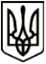 УкраїнаМЕНСЬКА МІСЬКА РАДАЧернігівська областьВИКОНАВЧИЙ КОМІТЕТРІШЕННЯ26 березня 2021 року                        м. Мена                           № 88Про внесення змін до рішення виконавчого комітету Менської міської ради від 25 лютого 2021 року № 43 «Про включення майна до Переліку другого типу»           У зв’язку з уточненням площ для подальшої передачі в оренду, виконавчий комітет Менської міської ради ВИРІШИВ:1. Внести зміни до другої частини додатку 1 рішення виконавчого комітету Менської міської ради від 25 лютого 2021 року № 43 «Про включення майна до Переліку другого типу» та викласти в новій редакції:2. Контроль за виконанням рішення покласти на начальника відділу житлово-комунального господарства, енергоефективності та комунального майна Кравцова В.М.Міський голова	   Г.А. Примаков№ п/пНайменування об’єктуАдреса об’єктуЦільове використання об’єктуПлоща орендованого об’єкту Примітка 2Частина будівлі на другому поверсівул. Героїв АТО, 9 м. МенаДля розміщення комунального закладу, діяльність якого фінансується за  рахунок місцевого бюджетуКорисна площа 316,8 м2Загальна площа 387,61 м2